Сумська міська рада VІІІ СКЛИКАННЯ              СЕСІЯРІШЕННЯ від                     2021 року №              -МР м. СумиРозглянувши звернення громадянки, розроблену та надану технічну документацію із землеустрою щодо встановлення (відновлення) меж земельної ділянки в натурі (на місцевості), відповідно до статей 12, 118, 120, 121, 122, пункту 5 частини п’ятої статті 186 Земельного кодексу України, статті 55 Закону України «Про землеустрій», частини четвертої статті 15 Закону України «Про доступ до публічної інформації», враховуючи протокол засідання постійної комісії з питань архітектури, містобудування, регулювання земельних відносин, природокористування та екології Сумської міської ради від 16.11.2021 № 40, керуючись  пунктом 34 частини першої статті 26 Закону України «Про місцеве самоврядування в Україні», Сумська міська рада  ВИРІШИЛА:1. Визнати таким, що втратив чинність, пункт 16 додатку № 1 до рішення   Сумської міської Ради народних депутатів від 26.06.1996 «Про передачу у приватну власність земельних ділянок» стосовно надання у приватну власність земельної ділянки площею 0,0500 га за адресою: м. Суми, вул. Ярослава Мудрого (колишня Пролетарська), 97 Левченко Зої Володимирівні у зв’язку з неоформленням нею права власності на земельну ділянку та переходом права власності на житловий будинок, розташований на даній земельній ділянці, до Ліфер Олени Кузьмівни.2. Затвердити технічну документацію із землеустрою щодо встановлення (відновлення) меж земельної ділянки в натурі (на місцевості) та надати у приватну власність Ліфер Олені Кузьмівні земельну ділянку за адресою:                              м. Суми, вул. Ярослава Мудрого, 97, площею 0,0582 га, кадастровий номер 5910136600:21:033:0022. Категорія та функціональне призначення земельної ділянки: землі житлової та громадської забудови Сумської міської ради для будівництва і обслуговування житлового будинку, господарських будівель і споруд (присадибна ділянка).Сумський міський голова                                                                        О.М. ЛисенкоВиконавець: Клименко Ю.М.Ініціатор розгляду питання –– постійна комісія з питань архітектури, містобудування, регулювання земельних відносин, природокористування та екології Сумської міської ради Проєкт рішення підготовлено Департаментом забезпечення ресурсних платежів Сумської міської радиДоповідач – Клименко Ю.М.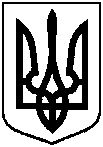 Проєктоприлюднено «__»_________2021 р.Про часткову втрату чинності рішення  Сумської міської Ради народних депутатів та надання у приватну власність  земельної ділянки за адресою:  м. Суми, вул. Ярослава Мудрого, 97, площею 0,0582 га Ліфер Олені Кузьмівні, яка знаходиться у неї в користуванні